Wykaz podręczników szkolnych na rok szkolny 2024/2025  PRYWATNE TECHNIKUM  IM. IGNACEGO JANA PADEREWSKIEGO W LUBASZUKLASA III  TECHNIK LOGISTYKRozszerzenie: geografiaKlasa III TLPrzedmiotTytuł podręcznikaAutor podręcznikaWydawnictwoWpisać: Podstawa/ rozszerzenieWpisać: nowa podstawa / stara podstawa/nr dopuszczeniaJęzyk polskiPodręcznik do języka polskiego „Ponad słowami” dla liceum ogólnokształcącego i technikumZakres podstawowy i rozszerzony. cz. 2.2 i cz. 3.1Cz. 2.2Anna Cisowska, Joanna Kościerzyńska,Aleksandra Wróblewska,Joanna Kostrzewa,Joanna Ginter,Cz. 3.1 Joanna Ginter , Anna Cisowska , Anna Równy , Joanna Kościerzyńska , Aleksandra Wróblewska , Małgorzata MateckaNowa Erapodstawa2019JĘZYK ANGIELSKIFocus 3 Second EditionSue Kay, Vaughan Jones, Daniel Brayshaw, Bartosz Michałowski, Beata Trapnell, Izabela MichalakPearsonkontynuacja947/3/2019JĘZYK NIEMIECKIPodręcznik ustalony zostanie na początku roku szkolnego.Podręcznik ustalony zostanie na początku roku szkolnego.Podręcznik ustalony zostanie na początku roku szkolnego.Podręcznik ustalony zostanie na początku roku szkolnego.Podręcznik ustalony zostanie na początku roku szkolnego.HISTORIAPoznać przeszłość 3. Podręcznik do historii dla liceum ogólnokształcącego i technikum. Zakres podstawowyJarosław Kłaczkow, Anna Łaszkiewicz, Stanisław RoszakNowa ErapodstawanowaCHEMIA-To jest chemia 1. Chemia ogólna i nieorganiczna. Podręcznik dla liceum ogólnokształcącego i technikum. Zakres podstawowy -To jest chemia 2. Chemia organiczna. Podręcznik dla liceum ogólnokształcącego i technikum. Zakres podstawowyRomuald Hassa, Aleksandra Mrzigod, Janusz MrzigodRomuald Hassa, Aleksandra Mrzigod, Janusz MrzigodNOWA ERAPODSTAWANOWA PODSTAWA994/1/2019FizykaFizykaAutorzy: Ludwik Lehman, WitoldPolesiuk, Grzegorz WojewodaWSiPPodstawaStara podstawa/999/3/2021GEOGRAFIA„Oblicza geografii 2”. Podręcznik dla liceum ogólnokształcącego i technikum, zakres rozszerzony.Tomasz Rachwał, Wioleta KilarNowa erarozszerzenienr dopuszczenia: 973/2/2020Biologia - podstawaPodstawy przedsiębiorczościKrok w przedsiębiorczość. Podręcznik do podstaw przedsiębiorczości dla szkół ponadpodstawowychZbigniew Makieła, Tomasz RachwałNowa ErapodstawanowaMATEMATYKA„MATEMATYKA” 2 – KONTYNUACJA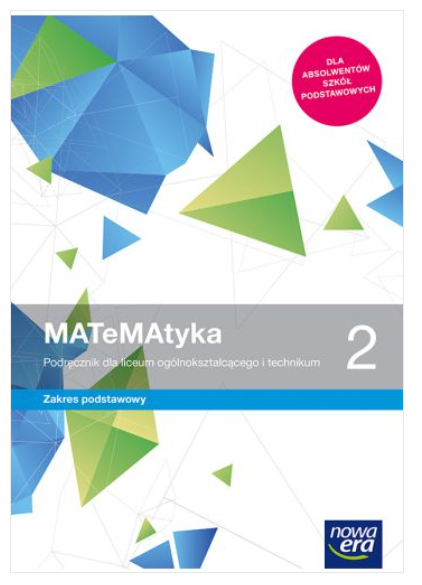 Wojciech Babiański, Lech Chańko, Joanna Czarnowska, Grzegorz Janocha, Dorota PonczekNOWA ERAPODSTAWANOWA PODSTAWA PROGRAMOWA
971/2/2020Religia„ Moje miejsce w Rodzinie”Ks. Jan Szpet,Danuta JackiewiczŚw. WojciechAZ-43-01/10-PO-1/14PrzedmiotTytuł podręcznikaAutor podręcznikaWydawnictwoINFORMACJE O PUBLIKACJI.Wpisać: nowa podstawa / stara podstawa/nr dopuszczeniaGospodarka magazynowa.OBSŁUGA MAGAZYNÓW.SPL.01 – cz. I.Anna Rożej, Jarosław Stolarski, Joanna Śliżewska, Dorota Zadrożna.WSiPSymbol: 1609I3ISBN: 9788302187575Typ: podręcznikNumer wydania: IRok wydania: 2019          Reforma 2019SPL.01. Obsługa magazynówNazwa zawodu, w którym wyodrębniono daną kwalifikację:Technik logistyk 333107Magazyny przyprodukcyjne.OBSŁUGA MAGAZYNÓW.SPL.01 – cz. II.Anna Rożej, Jarosław Stolarski, Joanna Śliżewska, Dorota Zadrożna.WSiPSymbol: 1609I4ISBN: 9788302187582Typ: podręcznikNumer wydania: IRok wydania: 2019           Reforma 2019SPL.01. Obsługa magazynówNazwa zawodu, w którym wyodrębniono daną kwalifikację:Technik logistyk 333107Magazyny dystrybucyjne.OBSŁUGA MAGAZYNÓW.SPL.01 – cz. II.Anna Rożej, Jarosław Stolarski, Joanna Śliżewska, Dorota Zadrożna.WSiPSymbol: 1609I4ISBN: 9788302187582Typ: podręcznikNumer wydania: IRok wydania: 2019          Reforma 2019SPL.01. Obsługa magazynówNazwa zawodu, w którym wyodrębniono daną kwalifikację:Technik logistyk 333107.Pracownia gospodarki materiałowej: procesy magazynowe.PRACOWNIA GOSPODARKI MATERIAŁOWEJ (Praktyczna nauka zawodu).Kwalifikacja A.30 (obecnie SPL.01.).Jaroslaw stolarskiWSIPSymbol: 160975ISBN: 9788302157578Typ: publikacja do praktycznej nauki zawoduNumer wydania: IIRok wydania: 2017              Reforma 2019SPL.01. Obsługa magazynówNazwa zawodu, w którym wyodrębniono daną kwalifikację:Technik logistyk 333107Pracownia gospodarki materiałowej: procesy magazynowe.ZBIÓR ZADAŃ Z LOGISTYKI.Cz. I.Grażyna KarpusWSiPSymbol: 1609B6ISBN: 9788302168000Typ: zadaniaNumer wydania: IIIRok wydania: 2019                lub nowsze              Reforma 2019SPL.01. Obsługa magazynówNazwa zawodu, w którym wyodrębniono daną kwalifikację:Technik logistyk 333107Pracownia gospodarki materiałowej: organizacja prac magazynowych.PRACOWNIA GOSPODARKI MATERIAŁOWEJ (Praktyczna nauka zawodu).Kwalifikacja A.30 (obecnie SPL.01.).Jarosław stolarskiWSiPSymbol: 160975ISBN: 9788302157578Typ: publikacja do praktycznej nauki zawoduNumer wydania: IIRok wydania: 2017Reforma 2019SPL.01. Obsługa magazynówNazwa zawodu, w którym wyodrębniono daną kwalifikację:Technik logistyk 333107Pracownia gospodarki materiałowej: organizacja prac magazynowych.ZBIÓR ZADAŃ Z LOGISTYKI.Cz. I.Grażyna KarpusWSiPSymbol: 1609B6ISBN: 9788302168000Typ: zadaniaNumer wydania: IIIRok wydania: 2019                lub nowszeReforma 2019SPL.01. Obsługa magazynówNazwa zawodu, w którym wyodrębniono daną kwalifikację:Technik logistyk 333107Logistyka transportu.ORGANIZACJA TRANSPORTU. Kwalifikacja SPL.04 – cz. I.Jarosław Stolarski,Joanna Śliżewska,Paweł ŚliżewskiWSiPSymbol: 1609J4ISBN: 9788302190711Typ: podręcznikNumer wydania: IRok wydania: 2020Reforma 2019SPL.04. Organizacja transportu.Nazwa zawodu, w którym wyodrębniono daną kwalifikację:Technik logistyk 333107Logistyka transportu.ORGANIZACJA TRANSPORTU. Kwalifikacja SPL.04 – cz. II.Jarosław Stolarski, Joanna Śliżewska, Paweł Śliżewski, Justyna StochajWSiPSymbol: 1609J4ISBN: 9788302190728Typ: podręcznikNumer wydania: IRok wydania: 2020Reforma 2019SPL.04. Organizacja transportu.Nazwa zawodu, w którym wyodrębniono daną kwalifikację:Technik logistyk 333107Pracownia środków transportu: procesy transportowe.PRACOWNIA TRANSPORTU.TECHNIK LOGISTYK.(Praktyczna nauka zawodu).Jarosław StolarskiWSiPSymbol: 160976ISBN: 9788302157592Typ: publikacja do praktycznej nauki zawoduNumer wydania: IIIRok wydania: 2020Reforma 2019SPL.04. Organizacja transportu.Nazwa zawodu, w którym wyodrębniono daną kwalifikację:Technik logistyk 333107Pracownia środków transportu: procesy transportowe.ZBIÓR ZADAŃ Z LOGISTYKI.Cz. II.(Praktyczna nauka zawodu).Monika Knap, Radosław KnapWSiPSymbol: 1609D8ISBN: 9788302173721Typ: zadaniaNumer wydania: IIRok wydania: 2019         lub nowszeReforma 2019SPL.04. Organizacja transportu.Nazwa zawodu, w którym wyodrębniono daną kwalifikację:Technik logistyk 333107Usługi logistyczno – transportoweORGANIZACJA TRANSPORTU. Kwalifikacja SPL.04 – cz. I.Jarosław Stolarski,Joanna Śliżewska,Paweł ŚliżewskiWSiPSymbol: 1609J4ISBN: 9788302190711Typ: podręcznikNumer wydania: I     Rok wydania: 2020Reforma 2019SPL.04. Organizacja transportu.Nazwa zawodu, w którym wyodrębniono daną kwalifikację:Technik logistyk 333107Usługi logistyczno – transportoweORGANIZACJA TRANSPORTU. Kwalifikacja SPL.04 – cz. II.Jarosław Stolarski, Joanna Śliżewska, Paweł Śliżewski, Justyna StochajWSiPSymbol: 1609J4ISBN: 9788302190728Typ: podręcznikNumer wydania: I    Rok wydania: 2020Reforma 2019SPL.04. Organizacja transportu.Nazwa zawodu, w którym wyodrębniono daną kwalifikację:Technik logistyk 333107Pracownia logistyki: procesy magazynowo – spedycyjne.PRACOWNIA TRANSPORTU.TECHNIK LOGISTYK.(Praktyczna nauka zawodu).Jarosław StolarskiWSiPSymbol: 160976ISBN: 9788302157592Typ: publikacja do praktycznej nauki zawoduNumer wydania: IIIRok wydania: 2020Reforma 2019SPL.04. Organizacja transportu.Nazwa zawodu, w którym wyodrębniono daną kwalifikację:Technik logistyk 333107Pracownia logistyki: procesy magazynowo – spedycyjne.ZBIÓR ZADAŃ Z LOGISTYKI.Cz. II.(Praktyczna nauka zawodu).Monika Knap, Radosław KnapWSiPSymbol: 1609D8ISBN: 9788302173721Typ: zadaniaNumer wydania: IIRok wydania: 2019Reforma 2019SPL.04. Organizacja transportu.Nazwa zawodu, w którym wyodrębniono daną kwalifikację:Technik logistyk 333107